REPUBLIKA HRVATSKAOSJEČKO-BARANJSKA ŽUPANIJAOPĆINA VIŠKOVCIOpćinski načelnikKLASA: 013-02/24-01/01URBROJ: 2158-40-02-01-24-01Viškovci, 19. siječnja 2024. godineNa temelju članka 11. Zakona o pravu  na pristup informacijama  („Narodne novine“ broj 25/13, 85/15) i 69/22) općinski načelnik Općine Viškovci objavljuje SAVJETOVANJE SA ZAINTERESIRANOM JAVNOŠĆUNacrt prijedloga Odluke o komunalnoj naknadi Savjetovanje traje od 19. siječnja do 19. veljače 2024. godinePozivamo predstavnike zainteresirane javnosti da najkasnije do 19. veljače 2024. godine, dostave svoje prijedloge, komentare i primjedbe na Nacrt prijedloga Odluke o komunalnoj naknadi. Prijedlozi, komentari i primjedbe na predloženi Nacrt prijedloga Odluke o komunalnoj naknadi dostavljaju se isključivo  na obrascu za savjetovanje sa zainteresiranom javnošću kojeg možete preuzeti na internet stranicama Općine Viškovci.Prijedlozi, komentari i primjedbe moraju sadržavati i adresu podnositelja i biti čitko napisani, uz javno navođenje dijela prijedloga akta/dokumenta na koji se odnose, te biti dostavljeni u gore navedenom roku.Po završetku savjetovanja, svi  pristigli prijedlozi bit će javno dostupni na internetskoj stranici Općine Viškovci. Ukoliko ne želite da Vaš prijedlog bude javno objavljen, molimo da to  jasno istaknete pri slanju prijedloga.Nacrt prijedloga Odluke o komunalnoj naknadi je objavljen u elektronskom obliku na internet stranici Općine Viškovci https ://www.viskovci.hr/.Nacrt prijedloga Odluke o komunalnoj naknadi koji je  objavljen na internet stranici Općine Viškovci predstavlja radni materijal pa je kao takav podložan ispravcima, izmjenama i dopunama te se ne može smatrati konačnim, u cijelosti dovršenim prijedlogom Odluke.Tekst ove objave objavit će se na web stranici Općine Viškovci https://www.viskovci.hr/  u rubrici „Savjetovanje sa zainteresiranom javnošću“Po provedenom savjetovanju izradit će se Izvješće o provedenom savjetovanju.Općinski načelnikPetar Zorić, v.r.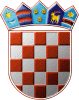 